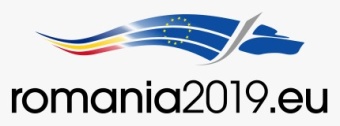 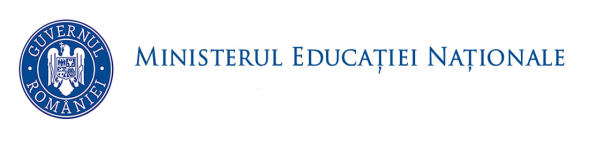 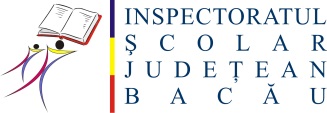 GRAFICUL  COMPETIŢIILOR DIN DOMENIUL FIZICII    2019-2020NR CRTDENUMIREA CONCURSULUIDENUMIREA CONCURSULUIETAPA/TIPUL CONCURSULUILOCUL DESFĂȘURĂRIIINTERVALUL DESFĂȘURĂRIICONCURSUL NAȚIONAL DE MATEMATICĂ – FIZICĂ  ,,VRĂNCEANU – PROCOPIU”CONCURSUL NAȚIONAL DE MATEMATICĂ – FIZICĂ  ,,VRĂNCEANU – PROCOPIU”NAŢIONALĂC.N. ,,FERDINAND I” BACĂU05-08 DECEMBRIE 2019CONCURSUL INTERJUDEȚEAN PROFIZICACONCURSUL INTERJUDEȚEAN PROFIZICAINTERJUDEȚEANJUDEŢUL  VASLUI22-23  NOIEMBRIE 2019OLIMPIADA DE FIZICĂ ETAPAJUDEȚEANĂCOLEGIUL TEHNIC   ,,DUMITRU MANGERON” BACĂU15 FEBRUARIE 2020OLIMPIADA DE FIZICĂ ETAPANAŢIONALĂBACĂU, JUDEŢUL  BACĂU12-16 APRILIE 2020 OLIMPIADA DE FIZICĂ PREGĂTIREA LOTULUI LĂRGIT  INTERNAȚIONALĂOLIMPIADA DE FIZICĂ PREGĂTIREA LOTULUI RESTRÂNS  INTERNAȚIONALĂOLIMPIADA DE FIZICĂ ETAPAINTERNAȚIONALĂOLIMPIADA DE ŞTIINŢE PENTRU JUNIORI            OLIMPIADA DE ŞTIINŢE PENTRU JUNIORI            JUDEŢEANĂCOLEGIUL NAŢIONAL ,,FERDINAND I“     BACĂU30 MAI 2020OLIMPIADA DE ŞTIINŢE PENTRU JUNIORI            OLIMPIADA DE ŞTIINŢE PENTRU JUNIORI            NAŢIONALĂJUDEŢUL  BOTOŞANI26 – 30 IULIE 2020OLIMPIADA DE ŞTIINŢE PENTRU JUNIORI            OLIMPIADA DE ŞTIINŢE PENTRU JUNIORI            INTERNAŢIONALĂCONCURSUL DE CHIMIE ȘI FIZICĂ PENTRU ELEVII DIN MEDIUL RURAL ,,IMPULS PERPETUUM” EDIȚIA a XXVII-aCONCURSUL DE CHIMIE ȘI FIZICĂ PENTRU ELEVII DIN MEDIUL RURAL ,,IMPULS PERPETUUM” EDIȚIA a XXVII-aJUDEȚEANĂȘCOALA GIMNAZIALĂ LUIZI CĂLUGĂRA  23 MAI 2020CONCURSUL DE CHIMIE ȘI FIZICĂ PENTRU ELEVII DIN MEDIUL RURAL ,,IMPULS PERPETUUM” EDIȚIA a XXVII-aCONCURSUL DE CHIMIE ȘI FIZICĂ PENTRU ELEVII DIN MEDIUL RURAL ,,IMPULS PERPETUUM” EDIȚIA a XXVII-aNAȚIONALĂ???OLIMPIADA ŞTIINŢELE PĂMÂNTULUIOLIMPIADA ŞTIINŢELE PĂMÂNTULUIJUDEŢEANĂLICEUL TEORETIC  ,,HENRI  COANDĂ” BACĂU29  FEBRUARIE  2020OLIMPIADA ŞTIINŢELE PĂMÂNTULUIOLIMPIADA ŞTIINŢELE PĂMÂNTULUINAŢIONALĂJUDEŢUL PRAHOVA 13-16  APRILIE 2020OLIMPIADA ŞTIINŢELE PĂMÂNTULUIOLIMPIADA ŞTIINŢELE PĂMÂNTULUIINTERNAŢIONALĂOLIMPIADA DE ASTRONOMIE ȘI ASTROFIZICĂOLIMPIADA DE ASTRONOMIE ȘI ASTROFIZICĂJUDEŢEANĂLICEUL TEHNOLOGIC  „PETRU RAREȘ”  BACĂU01  FEBRUARIE  2020OLIMPIADA DE ASTRONOMIE ȘI ASTROFIZICĂOLIMPIADA DE ASTRONOMIE ȘI ASTROFIZICĂNAŢIONALĂJUDEŢUL  SIBIU22-27 APRILIE 2020OLIMPIADA DE ASTRONOMIE ȘI ASTROFIZICĂOLIMPIADA DE ASTRONOMIE ȘI ASTROFIZICĂINTERNAȚIONALĂOLIMPIADA DE ASTRONOMIEOLIMPIADA DE ASTRONOMIEOLIMPIADA DE ASTRONOMIEOLIMPIADA DE ASTRONOMIEOLIMPIADA DE ASTRONOMIEOLIMPIADA DE ASTRONOMIEINTERNAȚIONALĂCOLEGIUL NAȚIONAL „PETRU RAREȘ”  PIATRA- NEAMŢ18-27 OCTOMBRIE 2019OLIMPIADA DE ASTRONOMIE ȘI ASTROFIZICĂ PENTRU JUNIORIOLIMPIADA DE ASTRONOMIE ȘI ASTROFIZICĂ PENTRU JUNIORIJUDEŢEANĂOLIMPIADA DE ASTRONOMIE ȘI ASTROFIZICĂ PENTRU JUNIORIOLIMPIADA DE ASTRONOMIE ȘI ASTROFIZICĂ PENTRU JUNIORINAŢIONALĂVORONEȚ  JUDEŢUL  SUCEAVA27 MARTIE-03 APRILIE 2020OLIMPIADA DE ASTRONOMIE ȘI ASTROFIZICĂ PENTRU JUNIORIOLIMPIADA DE ASTRONOMIE ȘI ASTROFIZICĂ PENTRU JUNIORIINTERNAȚIONALĂCONCURSUL INTERDISCIPLINAR DE FIZICĂ ȘI GEOGRAFIE „ŞTEFAN HEPITEŞ”CONCURSUL INTERDISCIPLINAR DE FIZICĂ ȘI GEOGRAFIE „ŞTEFAN HEPITEŞ”JUDEŢEANĂCOLEGIUL ECONOMIC ,,ION GHICA” BACĂU18 IANUARIE 2020CONCURSUL INTERDISCIPLINAR DE FIZICĂ ȘI GEOGRAFIE „ŞTEFAN HEPITEŞ”CONCURSUL INTERDISCIPLINAR DE FIZICĂ ȘI GEOGRAFIE „ŞTEFAN HEPITEŞ”INTERJUDEŢEANĂTEHNIC ,,MIHAI BRAVU”  BUCUREȘTI21 MARTIE 2020CONCURSUL NAŢIONAL DE FIZICĂ „EVRIKA”CONCURSUL NAŢIONAL DE FIZICĂ „EVRIKA”NAŢIONALJUDEŢUL BRĂILA1-3 NOIEMBRIE 2019TABĂRA DE ASTRONOMIE ŞI FIZICĂTABĂRA DE ASTRONOMIE ŞI FIZICĂNAŢIONALVORONEȚ,   JUDEŢUL  SUCEAVA06-10 IANUARIE  2020PREGĂTIREA LOTULUI LĂRGIT “INTERNATIONAL YOUNG PHYSICISTS' TOURNAMENT” (IYPT)PREGĂTIREA LOTULUI LĂRGIT “INTERNATIONAL YOUNG PHYSICISTS' TOURNAMENT” (IYPT)INTERNAȚIONALCONCURSUL INTERNAȚIONAL „YOUNG PHYSICIST TOURNAMENT” (IYPT) CONCURSUL INTERNAȚIONAL „YOUNG PHYSICIST TOURNAMENT” (IYPT) INTERNAȚIONAL